Lao PDRpreliminary views on WRC-19 agenda items 1.13Agenda Item 1.13: to consider identification of frequency bands for the future development of International Mobile Telecommunications (IMT), including possible additional allocations to the mobile service on a primary basis, in accordance with Resolution 238 (WRC-15);1. BackgroundRegarding WRC-19 agenda item 1.13, Resolution 238 (WRC-15) calls for studies to determine the spectrum needs for the terrestrial component of IMT in the frequency range between 24.25 GHz and 86 GHz, as well as sharing and compatibility studies, taking into account the protection of services to which the band is allocated on a primary basis, for the frequency bands:–	24.25-27.5 GHz, 37-40.5 GHz, 42.5-43.5 GHz, 45.5-47 GHz, 47.2-50.2 GHz, 50.4-52.6 GHz, 66-76 GHz and 81-86 GHz, which have allocations to the mobile service on a primary basis; and–	31.8-33.4 GHz, 40.5-42.5 GHz and 47-47.2 GHz, which may require additional allocations to the mobile service on a primary basis.The sixth meeting of TG 5/1 (20-29 August 2018) have finalized the draft CPM text for WRC-19 agenda item 1.13. 2. Preliminary ViewsThe administration of Lao PDR support the frequency band 24.25 – 27.5 GHz and 37 – 40.5 GHz for IMT identification with priority.For the frequency band 31.8 -33.4 GHz, Lao PDR support method B1 No change to the Radio Regulations due to sharing and compatibility study results between IMT systems and radionavigation systems showing their incompatibility. 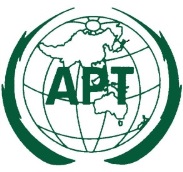 ASIA-PACIFIC TELECOMMUNITYDocument No: The 4th Meeting of the APT Conference Preparatory  Group for WRC-19 (APG19-4)APG19-4/INP-967 – 12 January 2019, Busan, Republic of Korea31 December 2018